СОЕДИНИТЕЛЬНЫЕ ЧАСТИ
ИЗ КОВКОГО ЧУГУНА
С ЦИЛИНДРИЧЕСКОЙ РЕЗЬБОЙ
ДЛЯ ТРУБОПРОВОДОВ.
УГОЛЬНИКИ ПРОХОДНЫЕОсновные размерыМЕЖГОСУДАРСТВЕННЫЙСОЕДИНИТЕЛЬНЫЕ ЧАСТИ ИЗ КОВКОГО ЧУГУНА
С ЦИЛИНДРИЧЕСКОЙ РЕЗЬБОЙ ДЛЯ ТРУБОПРОВОДОВ.
УГОЛЬНИКИ ПРОХОДНЫЕОсновные размерыDuctile iron and steel fittings with
parallel thread for pipelines.
Union passage elbews. Basic dimensions.МКС 23.040.60Постановлением Государственного комитета стандартов Совета Министров СССР от 14.11.75 № 2901
дата введения установлена01.01.77Ограничение срока действия снято по протоколу № 2—92 Межгосударственного совета по стандартизации,
метрологии и сертификации (ИУС 2—93)Настоящий стандарт распространяется на проходные угольники с углом 90° и 45° из ковкого
чугуна с цилиндрической резьбой для трубопроводов.Стандарт полностью соответствует СТ СЭВ 3298—81.(Введено дополнительно, Изм. № 2).1а. Угольники с углом 90° должны изготовляться двух исполнений:— с внутренней резьбой;— с наружной резьбой.(Введен дополнительно, Изм. № 2).1. Основные размеры угольников с углом 90° должны соответствовать указанным на черт. 1 и в
табл. 1.Исполнение 1	Исполнение 2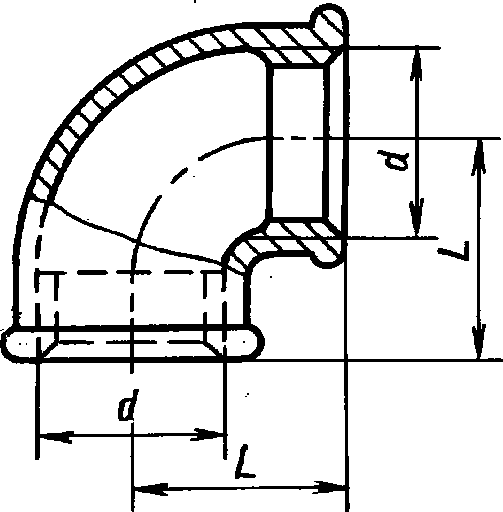 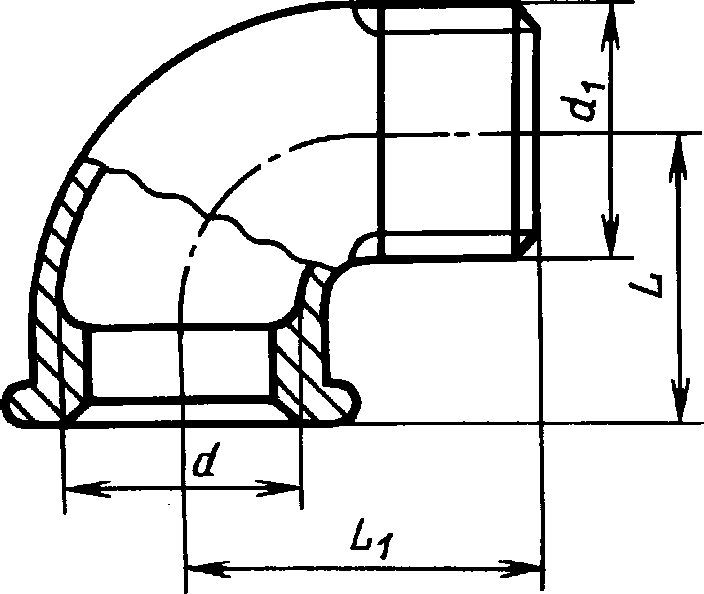 Черт. 1Примечание. Чертеж не определяет конструкцию угольника.Издание официальное	Перепечатка воспрещенаИздание (сентябрь 2010 г.) с Изменениями № 1, 2, утвержденными в сентябре 1980г.,
марте 1983 г. (ИУС 11-80, 7-83).© Издательство стандартов, 1975
© СТАНДАРТИНФОРМ, 2010Размеры в ммТаблица 1* Для справок
Примечания:Угольники с Dy, указанными в таблице в скобках, применять не рекомендуется.Масса оцинкованных соединительных частей не должна превышать массу неоцинкованных более чем
на 5 %.Примеры условных обозначений
Проходного угольника с углом 90° исполнения 1 без покрытия с Dy = 40 мм:Угольник 90 - 1-40ГОСТ8946-75
То же, с цинковым покрытием:Угольник 90-1-Ц-40ГОСТ8946-75.(Измененная редакция, Изм. № 1, 2).16. Угольники с углом 45° должны изготовляться двух исполнений:— с внутренней резьбой;— с наружной резьбой.1в. Основные размеры угольника с углом 45° должны соответствовать указанным на черт. 2 и в
табл. 2.Исполнение 1	Исполнение 2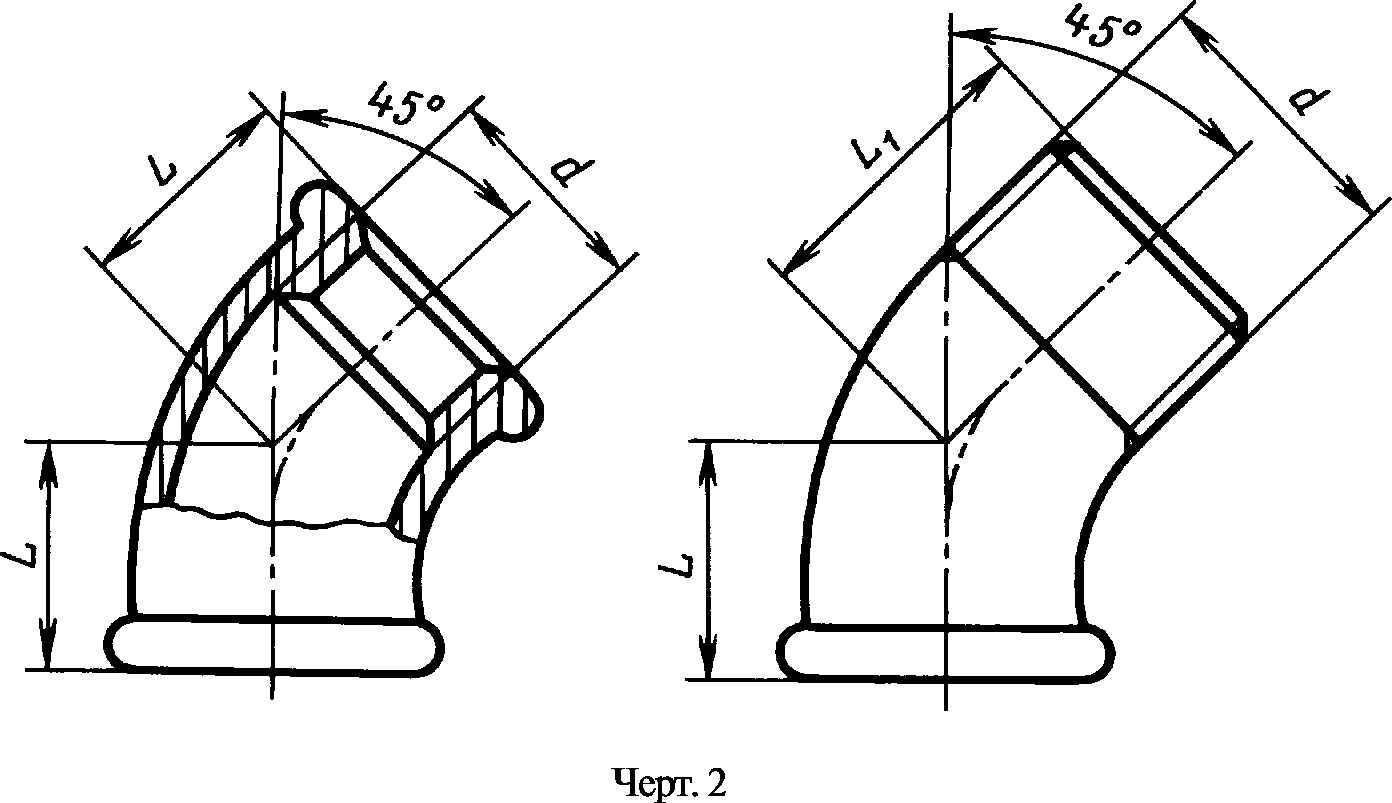 П римечание. Чертеж не определяет конструкцию угольника.Размеры в ммТаблица 2Примеры условных обозначений
Проходного угольника с углом 45° исполнения 1 без покрытия с Dy = 40 мм:Угольник 45°— 1-40ГОСТ8946-75
То же, с цинковым покрытием:Угольник 45°-1-Ц-40 ГОСТ 8946- 75.(Введен дополнительно, Изм. № 2).2. Конструктивные размеры и технические требования — по ГОСТ 8944—75.Условный
проход DyРезьба dLАМасса без покрытия, кг, не более*Масса без покрытия, кг, не более*Условный
проход DyРезьба dLАВариант по ГОСТ 8944—75Вариант по ГОСТ 8944—75Условный
проход DyРезьба dLА128G У4 - В21280,0420,04510G 3/8 — В25320,0590,06415G У2 — В28370,0940,10320G 3/4 - В33430,1460,15225G 1 - В38520,2290,24132G 1 У4 - В45600,3520,35140G 1 У, - В50650,4940,43850G 2 - В58740,7900,720(65)G 2 У2 - В69881,1411,030(80)G 3 - В78981,5211,409(100)G 4 - В96—3,0792,680Условный проход 2>уРезьба dLh10G % - В02515G У2 - В222820G V4 - В253225G 1 - В283732G 1 У4 - В334340G 1 У9 — В364650G 2 - В4355